ПРИЛОЖЕНИЕ 1.К ЭТАПУ 2.РАЗДАТОЧНЫЙ МАТЕРИАЛ.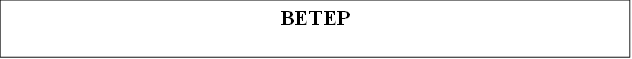 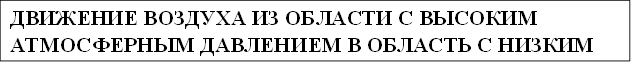 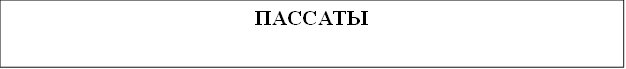 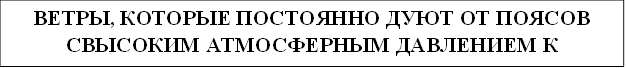 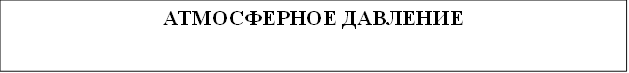 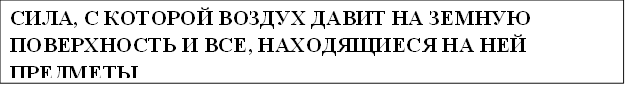 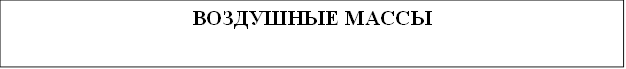 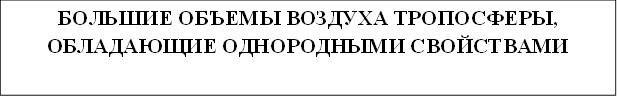 